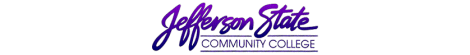 Assessment RecordProgram:Law Enforcement   Assessment period:2018/2019The mission of the Law Enforcement Program at Jefferson State Community College is to provide a comprehensive knowledge base pertinent to the various areas within the broad scope of Criminal Justice and Law Enforcement including but not limited to law, courts, corrections, criminology, ethics, and public policy. The program emphasizes the development of analytical skills that are vital in the field of justice, and an understanding of the laws and legally defined procedures that law enforcement professionals must adhere to when working in this field.Instructional Program Outcomes & Assessment PlanInstructional Program Outcomes & Assessment PlanInstructional Program Outcomes & Assessment PlanInstructional Program Outcomes & Assessment PlanInstructional Program Outcomes & Assessment PlanIntended OutcomesMeans of AssessmentCriteria for SuccessSummary & Analysis of Assessment EvidenceUse of ResultsGraduation rates will exceed state viability requirementsGraduation RatesJefferson State Community College  Institutional Research Graduation rates will exceed state viability requirements of 7.5 graduatesLaw Enforcement AAS Degrees, Certificates Awarded:2015              712016              602017              533-year average = 61Benchmark metFuture assessments will include comparisons of the number of students who complete at least half of the program to the number graduatingGraduates will report an 80% satisfaction with educational preparationGraduate SurveysFollow-up via email and phone contactGraduates will report a minimum 80% satisfaction with educational preparation2018: 100% satisfied. 67% response rate2017: 100% satisfied. 57% response rate2016:  94% satisfied. 55% response rate Benchmark met.  The program will continue to improve response ratesAt least 75% of graduates returning surveys indicate employment in the field or a related field, or current enrollment in a four year degree programGraduate SurveysFollow-up via email and phone contactMinimum of 75% of graduates returning surveys will report employment in the field or a related field, or current enrollment in a four year college degree program. Of the 67% responding,83% are employed in field17% are employed out of field2 graduates are pursuing BS degreesBenchmark metThe program will continue to work with the Career and Job Resource Center and the administrative part-time position in Career and Technical Education to obtain updated information on studentsThe program will enhance efforts in advising new students of basic job requirements to ensure they are selecting an appropriate major.Instructional Program Student Learning Outcomes & Assessment PlanInstructional Program Student Learning Outcomes & Assessment PlanInstructional Program Student Learning Outcomes & Assessment PlanInstructional Program Student Learning Outcomes & Assessment PlanInstructional Program Student Learning Outcomes & Assessment PlanIntended OutcomesMeans of AssessmentCriteria for SuccessSummary & Analysis of Assessment EvidenceUse of ResultsExplain the history, development, structure and function of the American Criminal Justice SystemPerformance on Instructor-developed examinations in core introductory coursesGraduates will score 80% or higher in core courses.Core courses introduce students to various areas of criminal justice as noted below:  Successful completion of CRJ 100 is the nationally recognized introductory course covering police, courts and corrections.CRJ 110, 150 and 160 offer further introductions into law enforcement, corrections and security respectively, and along with CRJ 100, are included in the state articulation.Graduate scores of 80% or higher:CRJ 100:100% (9 of 9) scored 80% or higher on instructor-developed examsCRJ 110, 150, 160The following scored 80% of higher on instructor-developed exams: 110 = 100% (9 of 9)150 = 89% (8 or 9)160 = 100% (6 of 6)Outcome metCRJ 100 is offered in both traditional and Internet formats.  Students accurately identified historical and structural aspects of Criminal Justice.Students select 1 from CRJ 110, 150, 160 and often take more than one from this introductory group.CRJ 110 and 150 are primarily offered via Internet.  CRJ 160 is offered in both traditional classroom and via internet.Understand the criminal justice processes and the scope of responsibilities of various local, state and federal agencies from arrest to correctionsPerformance on Instructor-developed examinationsCRJ 216Instructor developed exams to cover police organization and administrationCRJ 220Instructor developed exams to cover criminal investigation techniques and legal requirementsGraduates will score 80% or higher in core coursesCore courses introduce students to various areas of criminal justice as noted below:  Successful completion of CRJ 100 is the nationally recognized introductory course covering police, courts and corrections.CRJ 110, 150 and 160 offer further introductions into law enforcement, corrections and security respectively, and along with CRJ 100, are included in the state articulationCRJ 216 focuses on police organization and administration and is an excellent course for those seeking career advancement and managerial positionsCRJ 220 focuses on major issues in criminal investigations from beginning to endGraduate scores of 80% or higher:CRJ 100:100% (9 of 9) scored 80% or higher on instructor-developed examCRJ 110, 150 and 160The following scored 80% of higher on instructor-developed exams: 110 = 100% (9 of 9)150 = 89% (8 of 9)160 = 100% (6 of 6) CRJ 216:80% (4 of 5) scored 80% or higher on instructor-developed examsCRJ 220:100% (7 of 7) scored 80% or higher on instructor-developed examsOutcome metCRJ 100 is offered in both traditional and internet formats. Students understood jurisdictional differences of agenciesStudents select 1 from CRJ 110, 150, 160 and often take more than one from this intro group.CRJ 110 and 150 are primarily offered via Internet.  CRJ 160 is offered both in traditional and online formats.Students gained more specific knowledge in areas of law enforcement, corrections, security and police administration.Instructors are from upper management in law enforcementCRJ 220 is also offered via the Crime Scene Investigations program where students participate in labs.Understand relationships between criminological theories, public policy, ethics and the law.Performance oninstructor-developed examinationsGraduates will score 70% or higher on theoretical examinationsCRJ 208 focuses on theory, research methodology, statistical analysis and on how such data impacts public policy and legislation.Graduate Scores:CRJ/SOC 208:89% (8 of 9) scored 80% or higher on instructor-developed examsOutcome metTheory is typically less familiar to students than the system and process of criminal justice and poses a greater learning challenge.Develop critical thinking and analytical skillsAnalysis of directed research and paper is supervised and evaluated by program coordinatorGraduates will score 80% or higher:CRJ 290 Seminar in CJ / Selected Topics introduces students to basic research methodologies, analysis, deductive reasoning and effective writing.Scores of 80% or higherCRJ 290:  100% (5 of 5) scored 90% or higher on directed research and summary papers.Outcome metCRJ 290 is recommended for sophomores close to graduation who want to explore researching specific topics and the use of research methodologies.Plan submission date: 9/20/19Plan submission date: 9/20/19Plan submission date: 9/20/19Submitted by: Cecilia TubbsSubmitted by: Cecilia Tubbs